17 октября 2023 года состоялось заседание Московской областной трехсторонней комиссии по регулированию социально-трудовых отношений.На повестке дня рассматриваются ряд важнейших вопросов:О ходе выполнения Московского областного трехстороннего (регионального) соглашения между Правительством Московской области, Союзом «Московское областное объединение организаций профсоюзов» и объединениями работодателей Московской области за 1 полугодие 2023 года.О проекте распоряжения Правительства Московской области «О проекте Московского областного трехстороннего (регионального) соглашения между Правительством Московской области, Союзом «Московское областное объединение организаций профсоюзов» и объединениями работодателей Московской области на 2024-2026 годы».О проекте распоряжения Правительства Московской области «О проекте Соглашения о минимальной заработной плате в Московской области между Правительством Московской области, Союзом «Московское областное объединение организаций профсоюзов» и объединениями работодателей Московской области».О содействии занятости инвалидов. О ходе выполнения контрольно-надзорных мероприятий за приемом на работу инвалидов в пределах установленной квоты на предприятиях Московской области.О соблюдении трудового законодательства на предприятиях и в организациях Московской области. О жалобах на нарушения прав работников (в части нарушения гарантий и компенсаций, отказ в заключении трудового договора).О подготовке и проведении мероприятий в рамках Всемирного дня действий «За достойный труд» в 2023 году.О рекомендациях по установлению дополнительных социально-трудовых гарантий работникам, призванным на военную службу по мобилизации или заключившим контракт о прохождении военной службы либо контракт о добровольном содействии в выполнении задач, возложенных на Вооружённые Силы Российской Федерации в ходе специальной военной операции на территориях Украины, Донецкой народной Республики, Луганской Народной Республики, Запорожской и Херсонской областей.Также состоялось награждение победителей и призеров регионального этапа Всероссийского конкурса «Российская организация высокой социальной эффективности» в 2023 году!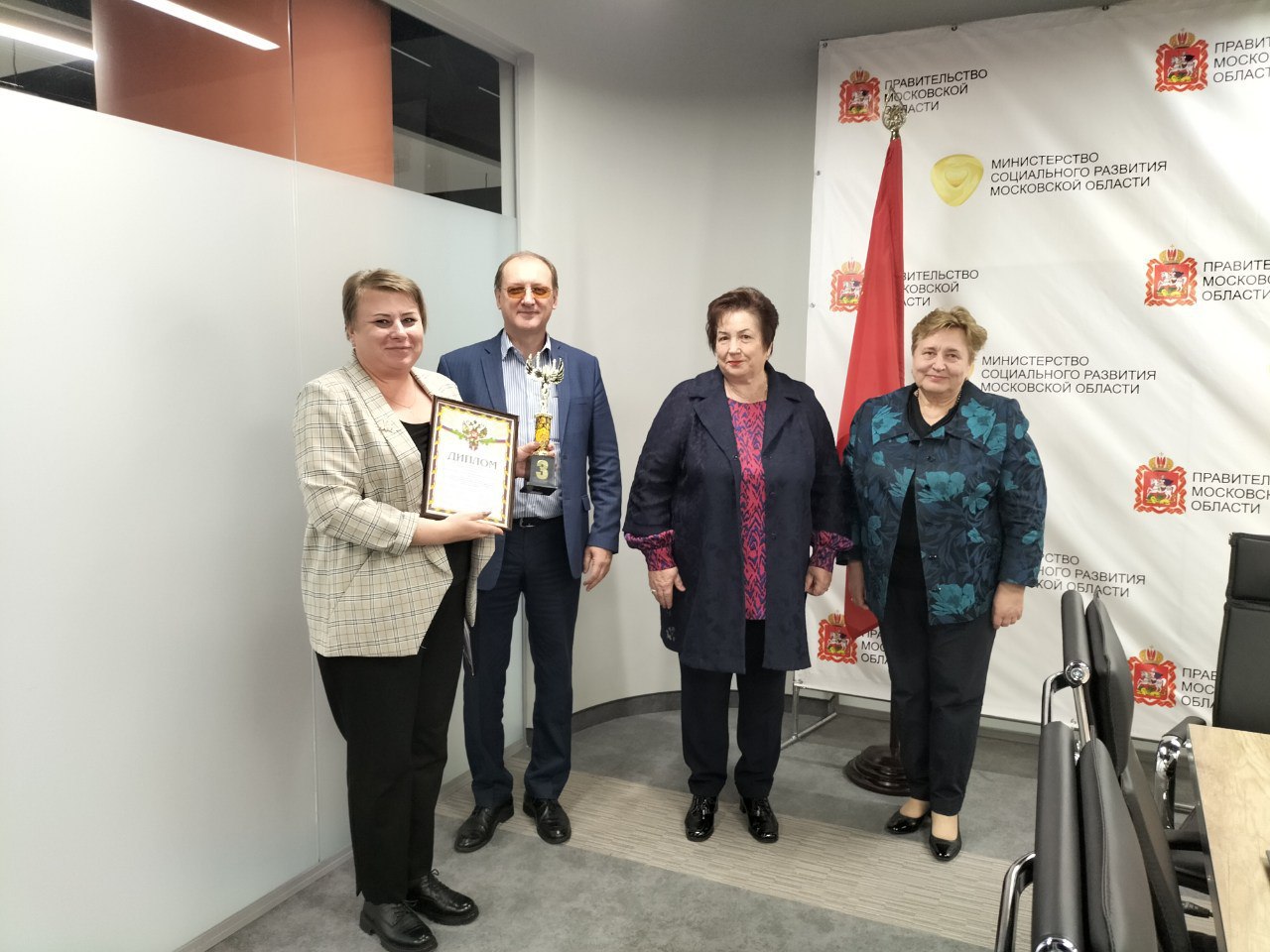 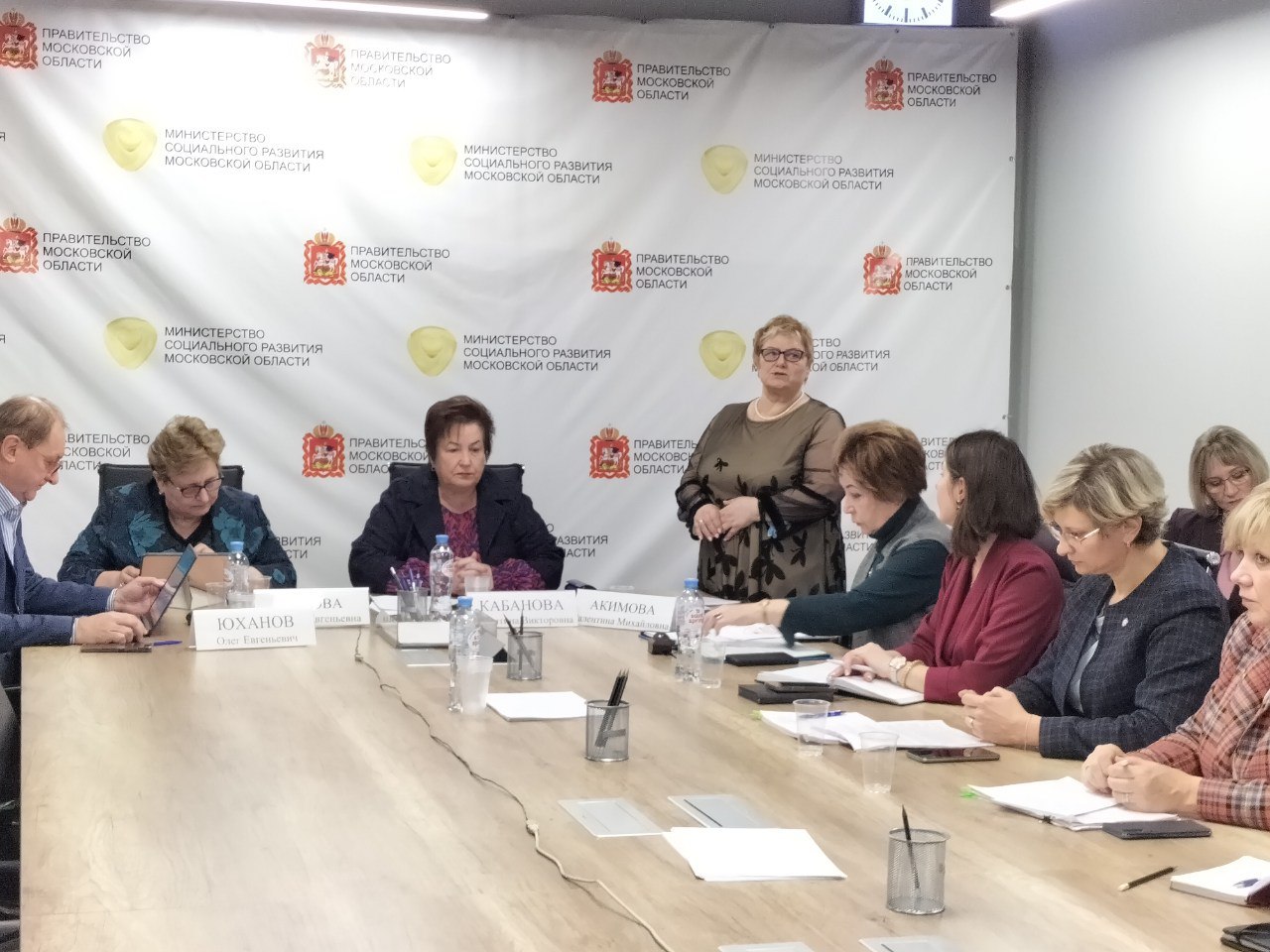 